с. Кичменгский ГородокОб утверждении Положения о порядке получения муниципальными служащими Кичменгско-Городецкого муниципального района разрешения на участие на безвозмездной основе в управлении отдельными некоммерческими организациямиВ целях обеспечения реализации пункта 3 части 1 статьи 14 Федерального закона от 2 марта 2007 года № 25-ФЗ «О муниципальной службе в Российской Федерации» Муниципальное Собрание РЕШИЛО:1. Утвердить Положение о порядке получения муниципальными служащими Кичменгско-Городецкого муниципального района разрешения на участие на безвозмездной основе в управлении отдельными некоммерческими организациями согласно приложению к настоящему решению.2. Настоящее решение вступает в силу после его официального опубликования в районной газете «Заря Севера» и подлежит размещению на официальном сайте Кичменгско-Городецкого муниципального района в информационно-телекоммуникационной сети «Интернет».Глава района                                                                                    Л.Н. ДьяковаПриложениек решению Муниципального СобранияКичменгско-Городецкого муниципального районаот 22.02.2018 года № 41Положение о порядкеполучения муниципальными служащими Кичменгско-Городецкого муниципального районаразрешения на участие на безвозмездной основев управлении отдельными некоммерческими организациями(далее – Положение)1. Настоящий Положение устанавливает процедуру получения разрешения муниципальными служащими Кичменгско-Городецкого муниципального района разрешения представителя нанимателя (работодателя) на участие на безвозмездной основе в управлении общественной организацией (кроме политической партии), жилищным, жилищно-строительным, гаражным кооперативами, садоводческим, огородническим, дачным потребительскими кооперативами, товариществами собственников недвижимости (далее – некоммерческая организация) в качестве единоличного исполнительного органа или вхождения в состав коллегиальных органов управления, кроме случаев, предусмотренных федеральными законами, и случаев, если участие в управлении организацией осуществляется в соответствии с законодательством Российской Федерации от имени органа местного самоуправления.2. Муниципальный служащий, изъявивший желание участвовать на безвозмездной основе в управлении некоммерческой организацией в качестве единоличного исполнительного органа или вхождения в состав ее коллегиальных органов управления, направляют на имя представителя нанимателя (работодателя) ходатайство об участии на безвозмездной основе в управлении некоммерческой организацией (далее - ходатайство), составленное по форме согласно приложению 1 к настоящему Положению.В случае невозможности представить ходатайство лично, ходатайство направляется в отдел делопроизводства и кадровой работы администрации района, подразделение кадровой службы либо лицу, ответственному за кадровую работу в соответствующем отраслевом (функциональном) органе администрации района, наделенном правами юридического лица (далее – кадровая служба) посредством почтовой связи с уведомлением о вручении и описью вложения.Ходатайство представляется до начала участия в управлении некоммерческой организацией с приложением копий учредительных документов соответствующей некоммерческой организации.4. Прием и регистрацию поступивших ходатайств, осуществляет  кадровая служба.Ходатайство регистрируется в день поступления в журнале регистрации ходатайств о разрешении на участие на безвозмездной основе в управлении некоммерческой организацией (далее – журнал), составленном по форме согласно приложению 2 к настоящему Положению.В нижнем правом углу последнего листа ходатайства ставится регистрационная запись, содержащая:входящий номер и дату поступления (в соответствии с записью, внесенной в журнал);подпись и расшифровку подписи должностного лица, зарегистрировавшего ходатайство.Копия поступивших ходатайства с регистрационным номером, датой и подписью зарегистрировавшего их должностного лица выдается муниципальному служащему либо направляется ему посредством почтовой связи с уведомлением о вручении не позднее одного рабочего дня, следующего за днем регистрации.Журнал оформляется и ведется кадровой службой и хранится в месте, защищенном от несанкционированного доступа.Ведение и хранение журнала, а также регистрация ходатайств осуществляется кадровой службой.Журнал должен быть прошит и пронумерован. Исправленные записи заверяются должностным лицом, ответственным за ведение и хранение журнала.5. Кадровая служба рассматривает ходатайство на предмет наличия конфликта интересов или возможности возникновения конфликта интересов в случае участия муниципального служащего на безвозмездной основе в управлении некоммерческой организацией и подготавливает мотивированное заключение. При подготовке мотивированного заключения кадровая служба вправе направлять запросы в некоммерческие организации.В случае выявления конфликта интересов или возможности его возникновения кадровая служба указывает в мотивированном заключении предложение  об отказе в удовлетворении ходатайства муниципального служащего.6. Ходатайство и мотивированное заключение в течение трех рабочих дней со дня регистрации ходатайства, а в случае направления запросов в течение трех рабочих дней со дня получения ответов на запросы передается для рассмотрения представителю нанимателя (работодателю).7. Представитель нанимателя (работодатель) в течение трех рабочих дней вправе направить ходатайство в комиссию по соблюдению требований к служебному поведению и урегулированию конфликта интересов лиц, замещающих должности муниципальной службы, для рассмотрения.8. Представитель нанимателя (работодатель) в течение трех рабочих дней в письменной форме принимает решение об удовлетворении или отказе в удовлетворении ходатайства. В случае направления ходатайства в комиссию по соблюдению требований к служебному поведению и урегулированию конфликта интересов лиц, замещающих должности муниципальной службы, представитель нанимателя (работодатель) в письменной форме принимает решение об удовлетворении или отказе в удовлетворении ходатайства в течение трех рабочих дней после поступления заключения комиссии. При принятии решения представитель нанимателя (работодатель)  вправе учесть рекомендации комиссии по соблюдению требований к служебному поведению и урегулированию конфликта интересов лиц, замещающих должности муниципальной службы.9. Информация о результатах рассмотрения ходатайства представителем нанимателя (работодателем) в течение трех рабочих дней направляется в кадровую службу.Не позднее двух рабочих дней, следующих за днем получения информации о результатах рассмотрения ходатайства представителем нанимателя (работодателем), кадровая служба в письменной форме сообщает муниципальному служащему, подавшему ходатайство, о принятом решении.Оригинал ходатайства хранится в кадровой службе.10. Кадровая служба обеспечивает конфиденциальность и сохранность данных, полученных от муниципальных служащих, подавших ходатайство, и несет персональную ответственность в соответствии с законодательством Российской Федерации за разглашение полученных сведений.Приложение 1 к ПоложениюФорма____________________________________(замещаемая должность, фамилия, имя, отчество представителя нанимателя (работодателя)от __________________________________________________________________      (замещаемая должность, фамилия, имя, отчество)Ходатайствооб участии на  безвозмездной основе в управлении некоммерческой организациейВ соответствии с пунктом 3 части 1 статьи 14 Федерального закона от 2 марта 2007 года № 25-ФЗ «О муниципальной службе в Российской Федерации» прошу разрешить мне принять участие на  безвозмездной основе в управлении в качестве единоличного исполнительного органа (или войти в состав коллегиального органа управления) (нужное подчеркнуть) ___________________________________________________________________________________________________________________________________________________________________________________________________________(указать наименование организации, ее юридический и фактический адрес, наименование органа управления организацией и его полномочия, основной вид деятельности организации, форму и основания участия в управлении организации (либо вхождения в состав его коллегиального органа управления), даты начала и окончания участия в управлении)Участие в управлении указанной организацией в качестве единоличного исполнительного органа (либо вхождение в состав коллегиального органа управления указанной организацией) будет осуществляться в свободное от муниципальной службы время и не повлечет за собой возникновение конфликта интересов.При осуществлении указанной деятельности обязуюсь соблюдать требования, предусмотренные статьями 14, 14.1 и 14.2 Федерального закона от 2 марта 2007 года № 25-ФЗ «О муниципальной службе в Российской Федерации».Приложение: копия Устава  ___________________________________ «___» _________ 20__ г.      ____________             ______________________                                                    (подпись)                                                    (расшифровка подписи)Приложение 2 к Положению ФормаЖурналрегистрации ходатайств о разрешении на участие на безвозмездной основе в управлении некоммерческой организацией (подпись)                                    (расшифровка подписи)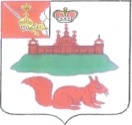 МУНИЦИПАЛЬНОЕ СОБРАНИЕКИЧМЕНГСКО-ГОРОДЕЦКОГО МУНИЦИПАЛЬНОГО РАЙОНАВОЛОГОДСКОЙ ОБЛАСТИМУНИЦИПАЛЬНОЕ СОБРАНИЕКИЧМЕНГСКО-ГОРОДЕЦКОГО МУНИЦИПАЛЬНОГО РАЙОНАВОЛОГОДСКОЙ ОБЛАСТИМУНИЦИПАЛЬНОЕ СОБРАНИЕКИЧМЕНГСКО-ГОРОДЕЦКОГО МУНИЦИПАЛЬНОГО РАЙОНАВОЛОГОДСКОЙ ОБЛАСТИРЕШЕНИЕРЕШЕНИЕРЕШЕНИЕот22.02.2018№41№п/пДата регистрации ходатайстваФамилия, имя, отчество, должность лица, представившего ходатайст-воФамилия, имя, отчество, должность, подпись муниципального служащего, принявшего ходатайствоПодпись лица, представившего ходатайство/отметка о направлении копии ходатайства по почте (№ почтового уведомления)Наименование организации, в управлении которой планирует участвовать муниципальный служащийИнформация о принятом решении12345671.2.3.